Минск - Дукорски маёнтак                                  Программа тура:7.00 – отправление из Витебска11.00- прибытие в Минск. 11.00-13.00-Обзорная автобусно-пешеходная экскурсия по  Минску. Вашему вниманию будет представлено прошлое и настоящее древнего города, воплощенное в  архитектуре и скульптуре, музеях и парках: Вы посетите Троицкое предместье – исторический центр старого города, где вы также сможете увидеть музей М. Богдановича, посетить сувенирные лавки и кафе; «Остров слез», посвященный памяти сынов Беларуси, погибших в Афганистане, осмотрите мемориальный комплекс «Сынам Отечества» (открыт в память о жителях Беларуси, павших в сражениях всех времен), Ратушную площадь с городской ратушей. Вы увидите духовные святыни Минска—Свято-Духов кафедральный собор, костел Св.Девы Марии, Костел св. Симеона и Алены, познакомитесь с пышной советской (Большой театр оперы и балета, Дом офицеров, главное здание Академии наук) и современной  технологичной (Национальная библиотека, Минск-арена) архитектурой Минска.  14.00 –17.00 - Посещение этнографического комплекса «Дукорски маёнтак» костюмированная анимационная экскурсия с театрализованной встречей, посещением конюшни, действующих ремесленных мастерских (гончарной, кукольной, по изготовлению свечей, кузницы), дома-перевертыша, двумя интерактивными блоками и катанием на бричке. Посещение брамы, зоосада, 400-летнего дуба — самостоятельно. 17.00 – Отправление в Витебск23.00 – Прибытие в Витебск Стоимость программы на группу 45 человек = 3 150 BYNДополнительно оплачиваются входные билеты 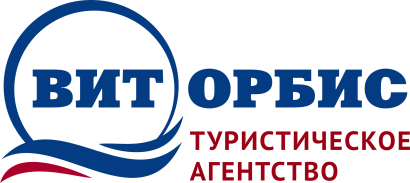          Республика Беларусь 210009                                г. Витебск, пр-т Фрунзе, 38 / ул. Чапаева 4                                                            Тел./факс: +375 (212) 265-500МТС: +375 (29) 5-110-100                     www.vitorbis.com      e-mail: vitorbis@mail.ru